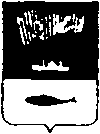 АДМИНИСТРАЦИЯ  ГОРОДА  МУРМАНСКАП О С Т А Н О В Л Е Н И Е27.08.2012                                                                                             № 2091О внесении изменений в Примерное положение об оплате труда работников муниципальных учреждений, подведомственных комитету по культуре администрации города Мурманска, утвержденное постановлением администрации города Мурманска от 16.12.2008 № 2021 (в ред. постановлений от 11.03.2011 № 385, от 15.07.2011 № 1262, от 25.07.2011 № 1297, от 09.08.2011 № 1388, от 15.11.2011 № 2245)На основании Федерального закона от 06.10.2003 № 131-ФЗ «Об общих принципах организации местного самоуправления в Российской Федерации», руководствуясь статьями 13,14,16  Устава муниципального образования город Мурманск, в целях реализации постановления администрации города Мурманска от 30.10.2008 № 1717 «Об установлении систем оплаты труда работников муниципальных учреждений и работников органов местного самоуправления города Мурманска, оплата труда которых в настоящее время осуществляется на основе городской тарифной сетки по оплате  труда работников           муниципальных        учреждений      города      Мурманска»  п о с т а н о в л я ю:Внести в Примерное положение об оплате труда работников муниципальных учреждений, подведомственных комитету по культуре администрации города Мурманска, утвержденное постановлением администрации города Мурманска от 16.12.2008 № 2021 (в ред. постановлений от 11.03.2011 № 385, от 15.07.2011 № 1262, от 25.07.2011  № 1297, от 09.08.2011 № 1388, от 15.11.2011 № 2245), следующие изменения:1.1. Пункт 2.3 раздела 2 изложить в следующей редакции: 	«2.3. Стимулирующая  часть фонда оплаты труда устанавливается в пределах выделенных лимитов бюджетных обязательств на оплату труда и составляет:- в муниципальных образовательных учреждениях дополнительного образования детей и муниципальных учреждениях культуры не менее 10% фонда оплаты труда;- в муниципальных автономных учреждениях не менее 30 % фонда оплаты труда».1.2. Абзац 8 пункта 5.8. раздела 5 изложить в следующей редакции:«Размер премии устанавливается в процентном отношении к должностному окладу или в абсолютных размерах. Максимальным размером премии не  ограничены».1.3. Абзац 8 пункта 5.9. раздела 5 изложить в следующей редакции:«Размер премии устанавливается в процентном отношении к должностному окладу или в абсолютных размерах. Максимальным размером премии по итогам работы не  ограничены».Пункт 7.2 раздела 7 изложить в следующей редакции:«7.2. Должностной оклад, выплаты компенсационного и стимулирующего характера устанавливаются комитетом по культуре администрации города Мурманска в трудовом договоре или дополнительном соглашении к трудовому договору с руководителем учреждения.»Второй абзац подпункта 7.2.1 раздела 7 исключить.В подпункт 7.2.2 пункта 7.2 раздела 7 слова «Должностной оклад руководителя» заменить словами «Руководителю муниципального бюджетного и казенного».Пункт 7.2 раздела 7 дополнить новым подпунктом 7.2.3 следующего содержания: «7.2.3. Руководителю муниципального автономного учреждения культуры устанавливается в кратном отношении к  средней заработной плате работников, которые относятся к основному персоналу возглавляемого им учреждения (без учета компенсационных выплат), и составляет до 5 размеров указанной средней заработной платы. Кратность выражается в целых числах.Исчисление размера средней заработной платы работников, относящихся к основному персоналу учреждения, для определения должностного оклада руководителя осуществляется в порядке, утвержденном Правительством Мурманской области.Перечни должностей работников учреждений, которые относятся к основному персоналу, устанавливаются комитетом по культуре администрации города Мурманска. К основному персоналу учреждений относятся работники, непосредственно обеспечивающие выполнение основных функций, для реализации которых создано учреждение».Пункт 7.3 раздела 7 исключить.Пункты 7.4, 7.5, 7.6 считать соответственно пунктами 7.5, 7.6, 7.7.Раздел 7 дополнить новыми пунктами 7.3 и 7.4  следующего содержания:«7.3. При создании новых учреждений и в случаях, когда невозможно произвести расчет средней заработной платы работников основного персонала учреждения для определения должностного оклада руководителя за календарный год, предшествующий году установления должностного оклада,его размер устанавливается комитетом по культуре администрации города Мурманска. 7.4. По решению комитета к должностному окладу руководителя может применяться повышающий коэффициент по занимаемой должности. Размер повышающего коэффициента может быть установлен до 3,0 включительно.»1.11. В приложении № 1 к Примерному положению графу «Должности, отнесенные к квалификационным группам» строки «1 квалификационный уровень» подраздела «Должности, отнесенные к ПКГ «Общеотраслевые должности служащих третьего уровня» раздела «Размеры минимальных окладов по общеотраслевым должностям служащих» дополнить следующими словами: «юрист, системный администратор, менеджер, механик, мастер, архитектор, агроном».2. Руководителям муниципальных учреждений, подведомственных комитету по культуре администрации города Мурманска, внести изменения в локальные нормативные акты муниципальных учреждений согласно настоящему постановлению.3. Редакции газеты «Вечерний Мурманск» (Червякова Н.Г.)    опубликовать настоящее постановление.4.  Настоящее постановление вступает в силу со дня официального опубликования и распространяется на правоотношения, возникшие с 03.07.2012.5. Контроль за выполнением настоящего постановления возложить                  на заместителя главы администрации города Мурманска Левченко Л.М.Глава администрациигорода Мурманска                                                                                А.И. Сысоев